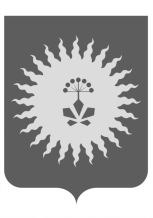  АДМИНИСТРАЦИЯ  АНУЧИНСКОГО МУНИЦИПАЛЬНОГО ОКРУГАПРИМОРСКОГО КРАЯП О С Т А Н О В Л Е Н И ЕО внесении изменений в постановление администрации Анучинского муниципального округа Приморского края от 24.04.2024 года № 369 «Об Инвестиционном комитете Анучинского муниципального округа»	     В соответствии с Федеральным законом  от 25.02.1999года № 39-ФЗ «Об инвестиционной деятельности в Российской Федерации осуществляемой в форме капитальных вложений», приказом Минэкономразвития РФ от 26.09.2023г № 672 «Об утверждении методических рекомендаций по организации системной работы по сопровождению инвестиционных проектов муниципальными образованиями с учетом внедрения в субъектах Российской Федерации системы поддержки новых инвестиционных проектов», во исполнение распоряжения Правительства Приморского края от 25.10.2023г № 790-рп «О Стандарте деятельности органов местного самоуправления Приморского края по обеспечению благоприятного инвестиционного климата в Приморском крае», руководствуясь Уставом Анучинского муниципального округа Приморского края, администрация Анучинского муниципального округа Приморского краяПОСТАНОВЛЯЕТ: 1. Внести в состав Инвестиционного комитета  Анучинского муниципального округа, утвержденного постановлением от 24.04.2024 года № 369 «Об инвестиционном комитете Анучинского муниципального округа» изменения, изложив его в новой редакции (прилагается).       2. Аппарату администрации Анучинского муниципального округа(Бурдейная) разместить настоящее постановление на официальном сайте администрации Анучинского муниципального округа Приморского края в информационно-телекоммуникационной сети «Интернет».       3. Настоящее постановление вступает в законную силу с момента его подписания.       4. Контроль за исполнением настоящего постановления оставляю за собой.Глава Анучинскогомуниципального округа                                                           С.А. Понуровский   Приложение № 1                                                                                      к постановлению администрации                                                                                 Анучинского муниципального                                                                         округа Приморского края                                                                                             от 24.04.2024г № 369								(в редакции от 31.05.2024 № 496        ) ДОЛЖНОСТНОЙ СОСТАВинвестиционного комитетаГлава Анучинского муниципального округа, председатель инвестиционного комитета;первый заместитель главы администрации Анучинского муниципального округа Приморского края, заместитель председателя инвестиционного комитета;главный специалист финансово – экономического управления администрации Анучинского муниципального округа;инвестиционный уполномоченный Анучинского муниципального округа;начальник управления жизнеобеспечения администрации Анучинского муниципального округа Приморского края;начальник управления градостроительства, имущественных и земельных отношений администрации Анучинского муниципального округа Приморского края;начальник отдела социального развития и молодежной политики администрации Анучинского муниципального округа Приморского края;представитель теплового района Анучинский Арсеньевского филиала КГУП «Примтеплоэнерго» (по согласованию);представитель Арсеньевского отделения ПАО «Дальэнергосбыт» (по согласованию);директор ООО «КРДВ Приморье»;заместитель директора по сопровождению резидентов ООО «КРДВ Приморье»;руководитель направления по привлечению инвестиций ООО «КРДВ Приморье»;          инвесторы, реализующие инвестиционные проекты на территории Анучинского муниципального округа (по согласованию).31.05.2024с. Анучино№496